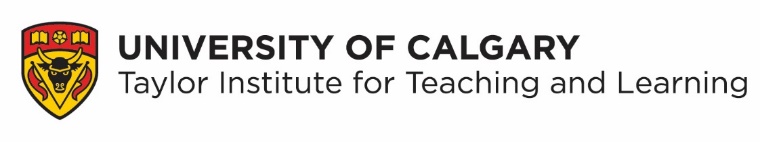 How do undergraduate students describe effective teachers?All of these descriptions of effective teachers emerged as important to students in the Canadian study cited below. However, some characteristics were considered more important than others. Rank your responses from 1 (most important) to 9 (less important) then compare your responses to the responses of students in the study (see page 5 of the report linked below).Delaney, J. G., Johnson, A. N., Johnson, T. D., & Treslan, D. L. (2010). Students’ Perceptions of Effective Teaching in Higher Education. St. John’s, NL: Distance Education and Learning Technologies.https://research.library.mun.ca/8370/1/SPETHE_Final_Report.pdfYour responseStudy responseCharacteristics of effective teachersApproachableCommunicativeEngagingHumorousKnowledgeableOrganizedProfessionalRespectfulResponsive